Память — наша совесть 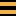 Опять война, 
Опять блокада... 
А может, нам о них забыть?
Я слышу иногда: 
«Не надо, 
Не надо раны бередить». 
Ведь это правда, что устали 
Мы от рассказов о войне 
И о блокаде пролистали 
Стихов достаточно вполне.
И может показаться: 
Правы 
И убедительны слова. 
Но даже если это правда, 
Такая правда — 
Не права!
Чтоб снова 
На земной планете 
Не повторилось той зимы, 
Нам нужно, 
Чтобы наши дети 
Об этом помнили, 
Как мы!
Я не напрасно беспокоюсь, 
Чтоб не забылась та война: 
Ведь эта память — наша совесть. 
Она, 
Как сила, нам нужна... 
(Ю. Воронов)Здравствуйте дорогой ветеран!Обращаюсь к Вам от имени того поколения, за светлое будущее которого Вы так самоотверженно боролись. Низкий поклон Вам от нас!Что я знаю о войне? Война - это страшное время испытаний, горя и лишений для каждого человека, которому дорог мир.    Вторая Мировая война жирной чертой разделила мировоззрение многих миллионов людей на две части: жизнь до войны и после нее. Великая отечественная унесла с собой в небытие сотни тысяч душ, переломала немало человеческих судеб и оставила глубокий след в сердцах тех, кому довелось жить в это страшное время и участвовать в кровопролитном помешательстве мирового масштаба. Но русский народ объединился, оставил в стороне свои  страхи и одержал победу над жестоким врагом. Я могу лишь догадываться, через что вам пришлось пройти, и чем вам пришлось пожертвовать ради своих детей, ради будущего поколения и мира над землей. Ведь вы были нашего возраста, и некоторые даже моложе. Лучшие молодые годы Вы провели в обстановке постоянного страха за свою жизнь, за жизнь родных и близких, за судьбу страны… Вам, юным и красивым, приходилось менять шорты и сарафаны  на военную форму, косы и пышные шевелюры – на короткую стрижку, будни и выходные – на тяжелый труд, а родной дом – на землянку или окоп. Повседневные мысли заменились на одну единственную: «Все для фронта, все для победы». По крупицам наши солдаты собирали победу, жертвуя своими жизнями и своими мечтами. Вы отстаивали каждый метр родной земли, обагряя её кровью. Любовь и страх за любимую отчизну сплотили всех, и детей, и женщин и мужчин. Вы были разных национальностей, но в ваших сердцах стучало только одно: защитить и спасти великую, единую, дорогую Родину. Вы сражались до последней капли крови, не отступая даже на метр, боясь отдать врагу частичку нашей земли. Многие так и не увидели больше  своих родных и друзей, многие вообще не вернулись с поля боя.Я знаю, мое письмо не вернет  погибших на войне, ваших боевых товарищей,  родных и близких. Вашу обожженную молодость и искалеченные судьбы. Но вы должны знать, что мы вечно вам благодарны за вашу смелость, отвагу, честь, любовь к своей Родине. Спасибо вам за наше беззаботное детство, за каждый прожитый день, за каждый встреченный рассвет! 	Дорогие наши ветераны, я от всего сердца желаю вам крепкого здоровья и долголетия. Мы никогда не забудем, что вы сделали для нас, мы помним Ваш великий подвиг, великую победу над врагом, ваши мужество и самоотверженность. Низкий вам поклон!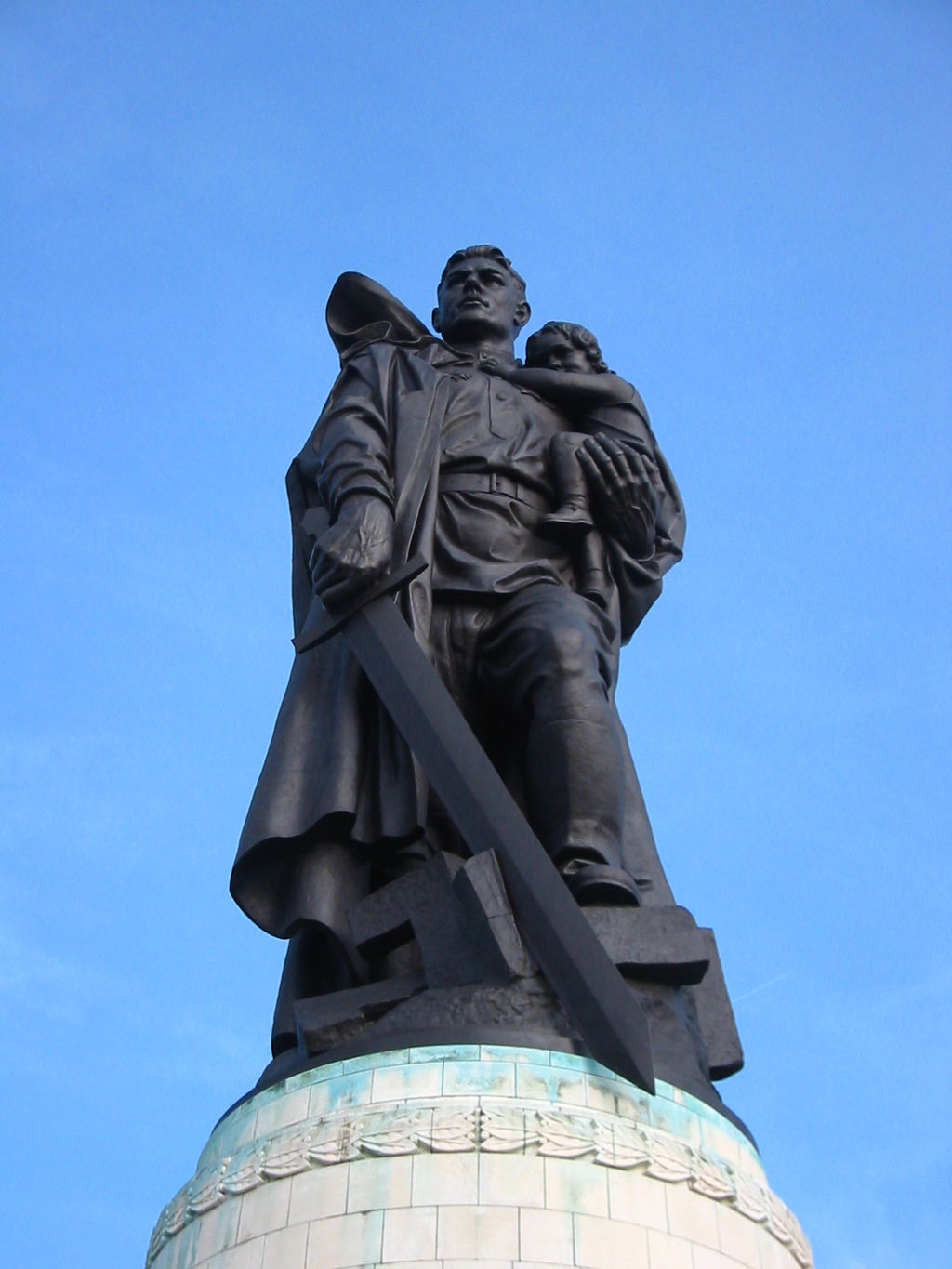 С уважением, старший кассир билетный участка № 10 (ст. Бердск) Дымчан Валерия Сергеевна